Директору ИДДОТ.А. Шиндиной  От старшего преподавателя каф.ЭЭПЕ.В. КаленскойСлужебная запискаВыражаю свое согласие на размещение видеороликов с моим участием в открытом доступе на сайте ФГБОУ ВО НИУ МЭИ  - https://mpei.ru для демонстрации образовательной деятельности.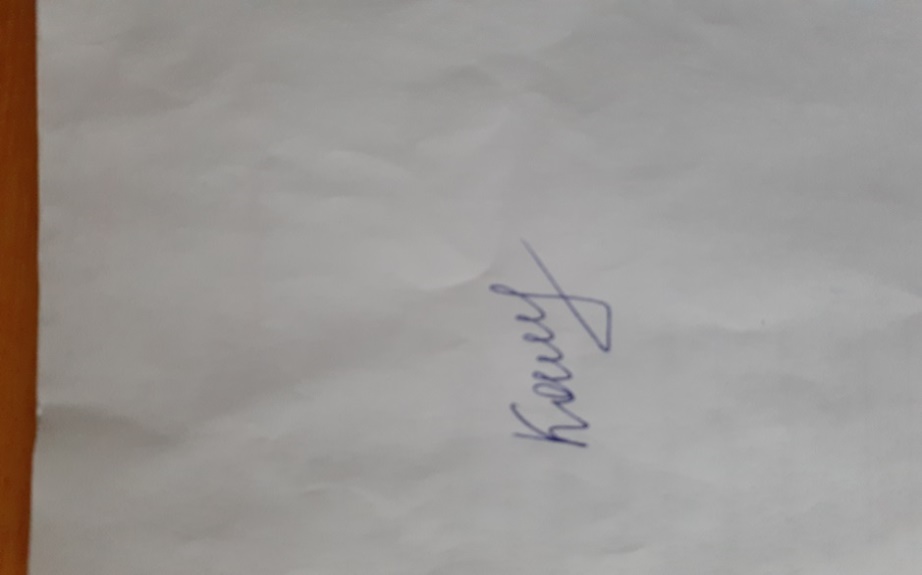 Старший преподаватель_____________________            Каленская Е.В.